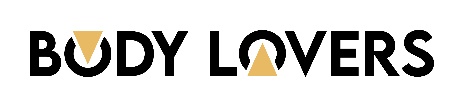 Žádost o reklamaci výrobků ze všech kategorií kromě PÉČE O VLASY1) Stáhněte a vyplňte formulář, který nám zašlete na e-mail eshop@bodylovers.cz 2) Počkejte na potvrzení o přijetí žádosti o reklamaci naším specialistou.3) Zašlete výrobek spolu s vytisknutou žádostí o reklamaci a dokladem o koupi na adresu:      PH servis spol. s.r.o.     Darwinova 5/1808     143 00 Praha 4 - Modřany4) Jakmile žádost o reklamaci posoudíme, ozveme se Vám se způsobem vyřízení.Prosíme o vyplnění následujících údajů:Číslo objednávky: …………………………………………………………………………..……………………………………………………………………………….Jméno a příjmení kupujícího:……………………………………………………………………………………………….……………………………………………………………Adresa kupujícího:…………………………………………………………………….………………………………………………………………………………………Telefon:…………………………………………………………………………………………………………………………………………………………….E-mail:…………………………………………………………………………………………………………………………………………………………….POPIS VADY: